                   ________тел.: (8-84348) 37-5-84, факс: (8-84348) 37-5-84,Cheb.Nsm@tatar.ru______ПОСТАНОВЛЕНИЕ                                                                                                            КАРАРот 13 ноября 2023 года                                                                                                         №17О признании утратившими силу постановление Исполнительного комитета Чебоксарского сельского поселения Новошешминского муниципального района Республики Татарстан Исполнительный комитет Чебоксарского сельского поселения Новошешминского муниципального района Республики Татарстан ПОСТАНОВЛЯЕТ:Признать утратившим силу:- постановление Исполнительного комитета Чебоксарского сельского поселения Новошешминского муниципального района Республики Татарстан от 19.05.2023 №13 «Об определении мест, на которые запрещается возвращать животных без владельцев, и перечня лиц, уполномоченных на принятие решений о возврате животных без владельцев на прежние места обитания животных без владельцев».2. Опубликовать настоящие постановление на «Официальном портале правовой информации Республики Татарстан» в информационно-телекоммуникационной сети «Интернет»: http://pravo.tatarstan.ru и на официальном сайте Новошешминского муниципального района на Портале муниципальных образований Республики Татарстан в информационно-телекоммуникационной сети «Интернет»: http:/novosheshminsk.tatarstan.ru.3. Контроль за исполнением данного постановления оставляю за собой.Глава Чебоксарского сельского поселения Новошешминского муниципального районаРеспублики Татарстан                                                                                М.Д. ГурьяноваИСПОЛНИТЕЛЬНЫЙ КОМИТЕТ ЧЕБОКСАРСКОГО СЕЛЬСКОГО ПОСЕЛЕНИЯНОВОШЕШМИНСКОГОМУНИЦИПАЛЬНОГО РАЙОНАРЕСПУБЛИКИ ТАТАРСТАНул. Чапаева , 3 б,  с. Чув.ЧебоксаркаНовошешминский район ,423192ТАТАРСТАН РЕСПУБЛИКАСЫЯҢА ЧИШМӘМУНИЦИПАЛЬ РАЙОНЫ ЧАБАКСАР АВЫЛ  ҖИРЛЕГЕБАШКАРМА КОМИТЕТЫЧапай урамы, 3 б ,Чабаксар  авылы , Яңа Чишмә районы, 423192ИСПОЛНИТЕЛЬНЫЙ КОМИТЕТ ЧЕБОКСАРСКОГО СЕЛЬСКОГО ПОСЕЛЕНИЯНОВОШЕШМИНСКОГОМУНИЦИПАЛЬНОГО РАЙОНАРЕСПУБЛИКИ ТАТАРСТАНул. Чапаева , 3 б,  с. Чув.ЧебоксаркаНовошешминский район ,423192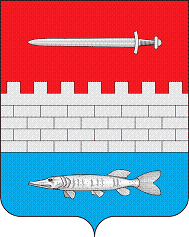 ТАТАРСТАН РЕСПУБЛИКАСЫЯҢА ЧИШМӘМУНИЦИПАЛЬ РАЙОНЫ ЧАБАКСАР АВЫЛ  ҖИРЛЕГЕБАШКАРМА КОМИТЕТЫЧапай урамы, 3 б ,Чабаксар  авылы , Яңа Чишмә районы, 423192